Como resultado de la Alianza para el Manejo del Adulto Mayor en Caso de Emergencia y Desastre entre las agencias y organizaciones: AARP, FEMA, Ejército de Salvación, OPRSP del Departamento de Salud, Cruz Roja, Asociación de Dueños de Centros de Cuidado Prolongado, Grupos de Recuperación a largo plazo, AEMEAD, Fortaleza y otros; nace la idea de la creación de un registro de poblaciones con necesidades funcionales y de acceso.Su función es registrar la población a nivel municipal para estar al corriente de la cantidad de residentes que van a necesitar apoyo o ayuda adicional con su desalojo y refugio en caso de emergencia o desastre. Igualmente, servirá  a las agencias de respuesta para la planificación de servicios dirigidos a la población con necesidades funcionales y de acceso ante una emergencia.Poblaciones con necesidades funcionales y de acceso.El propósito del registro es identificar la ubicación de la población con necesidades funcionales y de acceso para poder asistirlos antes de una emergencia, otorgándoles un tiempo razonable para prepararse o desalojar sus hogares. Este registro ayudara incluir a esta población en las actividades de preparación y planes de emergencias municipales, proveyéndoles apoyo en la coordinación de servicios de emergencias médicas  antes, durante y después de la emergencia. Además, dará la oportunidad de adiestrar a esta población y sus cuidadores a prepararse para afrontar emergencias o desastres. A su vez, ayuda a promover la asignación de fondos federales para atender las necesidades de esta población incluyendo los equipos y suministros necesarios para situaciones de emergencia.Esta información fue revisada y aprobada por la agencia. Es responsabilidad del ciudadano orientarse sobre toda documentación adicional, y de ser necesario, solicitar asesoría de un especialista. Tu Línea de Servicios de Gobierno 3-1-1 no está autorizada a ofrecer ningún tipo de asesoría, completar solicitudes y/o formularios a nombre del ciudadano.Categorías:NiñosImpedimento FísicoLimitación de movimientoObesidad MórbidaCondición MédicaLimitación sensorialCiego o Ciego LegalSordo o Sordo parcialSalud MentalEnfermedad de Salud MentalHospitalizadoNo-HospitalizadoAbuso de Sustancias ControladasDeambulantesImpedimento cognitivoSíndrome DownAutismoDesplazados cultural o geográficamenteInmigrantes indocumentadosInstitucionalizadosBarreras de IdiomaTuristasLimitación para hablar inglés o españolPersonas de Edad AvanzadaLugar:	Tu Línea de Servicios de Gobierno 3-1-1 Horario: 	Lunes a viernes 8:00am – 6:00pm Centro de Recepción de Llamadas Teléfono: 	3-1-1 o (787) 792-5533Solicitar el servicio no conlleva costo.Poseer alguna necesidad funcional y de acceso. Nota: Anotarse en este registro no sustituye el tener un Plan de Emergencia Familiar.¿Cuál es la base legal para este registro? – La base legal para el registro son las siguientes leyes:US Public Law 93-288, responde ante emergencias y asiste en la protección de la salud pública; implementada por el Federal Emergency Act.Americans with Disabilities Act (Ley ADA), 26 de julio de 1990 – Ley que protege los derechos civiles de las personas incapacitadas.Individuals with Disabilities in Emergency Preparedness Orden Ejecutiva 1347 – Esta orden fue diseñada para garantizar la seguridad de los individuos con alguna incapacidad en cualquier peligro en situaciones de desastres o emergencias.¿Qué son poblaciones con necesidades funcionales? – Según la Agencia Federal de manejo de Emergencias (FEMA), son grupos de individuos con características similares que pueden presentar necesidades adicionales antes, durante y luego de una emergencia o desastre en áreas funcionales incluyendo pero no limitándose a: mantener su independencia, comunicación, transportación, supervisión y cuidado médico.Son personas que tengan o presenten algún impedimento físico, sensorial, mental/cognitivo, personas de edad avanzada, limitación en los dos (2) lenguajes principales (inglés y español), limitación en transporte (ejemplo, encamados).Directorio de Departamento de SaludLista de Suministros de EmergenciaPlan de Comunicaciones Familiares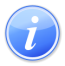 Descripción del Servicio 						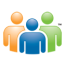 Audiencia y Propósito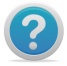 Consideraciones 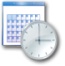 Lugar y Horario de Servicio 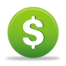 Costo del Servicio y Métodos de Pago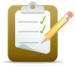 Requisitos para Obtener Servicio 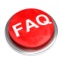 Preguntas Frecuentes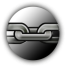 Enlaces Relacionados